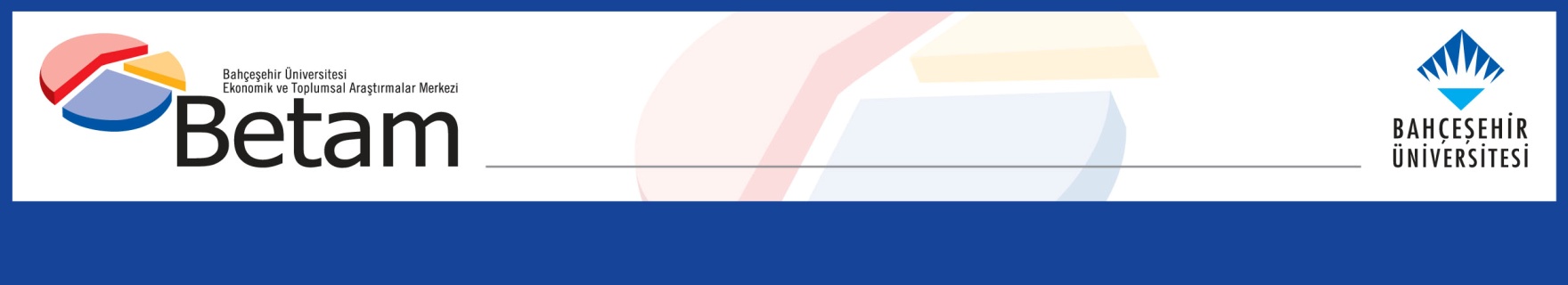 	İSTİHDAMDA KAYIPLAR YENİDEN DEVREDESeyfettin Gürsel*, Hamza Mutluay  Yönetici Özeti Mevsim etkilerinden arındırılmış işgücü verilerine göre tarım dışı işsizlik oranı Mayıs 2019 döneminde 0,2 puan artarak yüzde 16,2 olmuştur. Bu dönemde tarım dışı istihdam 112 bin azalmış, tarım dışı işgücü ise 68 bin azalış kaydetmiştir. Hem istihdamda hem işgücünde ciddi azalışlar olduğu dikkat çekmektedir. Sektörel veriler tüm sektörlerde istihdamın azaldığını, bununla birlikte en çarpıcı azalışın hizmetlerde olduğunu işaret etmektedir. Hizmetlerde istihdam 62 bin azalırken sanayide istihdam kaybı 7 bindir. Şubat 2018’den bu yana devam eden İnşaattaki kayıpların ise 691 bine ulaştığını belirtmek isteriz. Mevsimsel etkilerden arındırılmış verilere göre kadınların hem işgücünde hem istihdamında azalma kaydedilmiştir.   Tarım dışı işsiz sayısı 4 milyon 422 binMevsim etkilerinden arındırılmış verilere göre Mayıs 2019 döneminde Nisan 2019 dönemiyle kıyaslandığında tarım dışı işgücü 68 bin azalarak 27 milyon 295 bine gerilerken, tarım dışı istihdam 112 bin azalarak 22 milyon 873 bin kişi olarak kaydedilmiştir (Şekil 1, Tablo 1). Bu gelişmeler sonucunda tarım dışı işsiz sayısı 44 bin kişi artarak 4 milyon 422 bine yükselmiş, tarım dışı işsizlik oranı ise yüzde 16,2 olmuştur. Tarım dışı sektörlerde işgücündeki azalışa rağmen istihdamda daha büyük kayıpların gerçekleşmesi sonucunda tarım dışı işsizlik oranının arttığı görülmektedir. Şekil 1 Mevsim etkilerinden arındırılmış tarım dışı işgücü, istihdam ve işsizlik oranı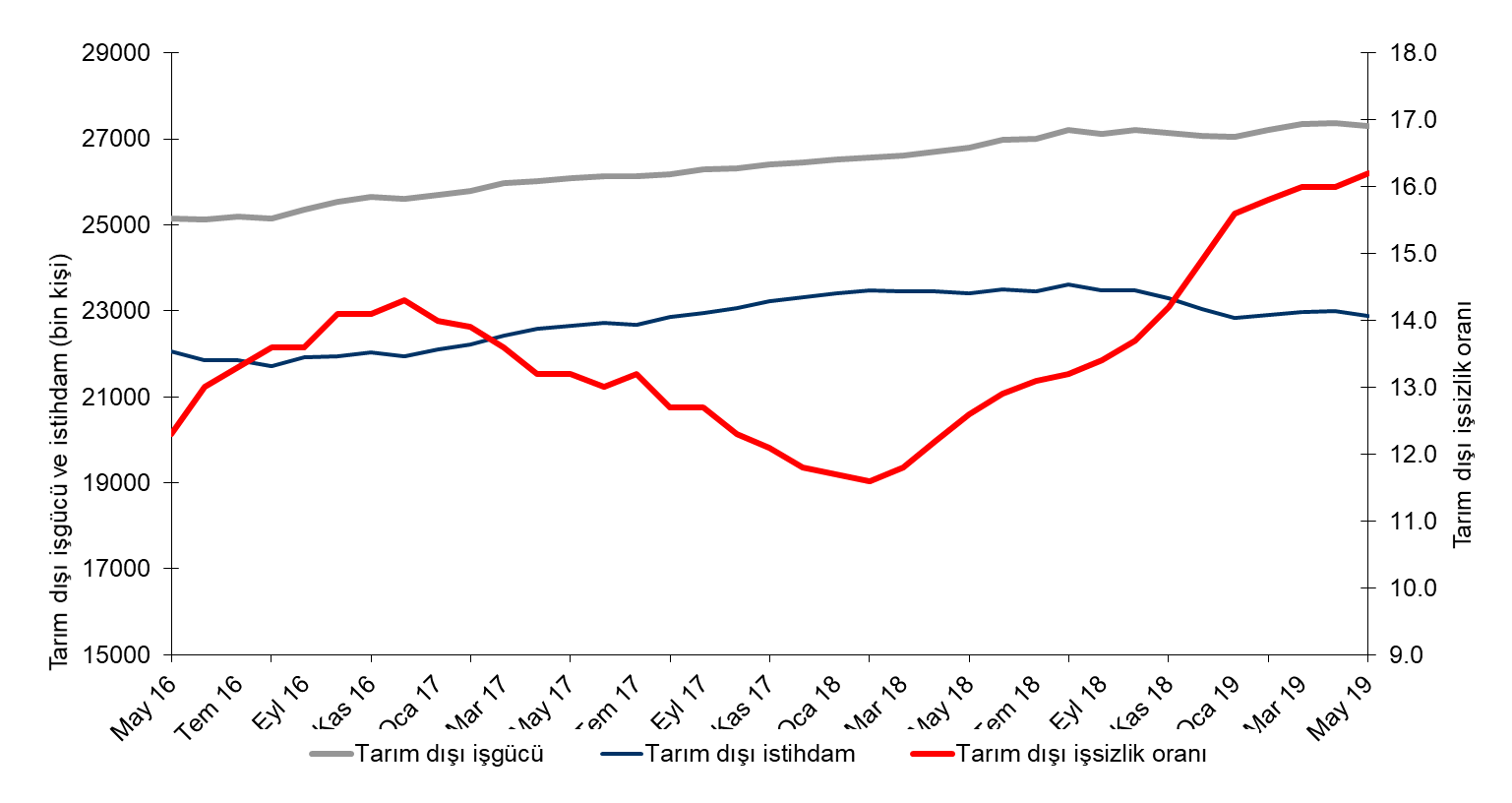 Kaynak: TÜİK, BetamHaziran 2019 döneminde işsizliğin artmasını bekliyoruzBetam tahmin modeli, mevsim etkilerinden arındırılmış tarım dışı işsizliğin Mayıs 2019 döneminde 0,1 yüzde puan artışla yüzde 16,1’e yükseleceğini tahmin etmişti. Tarım dışı işsizlik oranı 0,2 yüzde puan artarak yüzde 16,2’ye yükseldi. Betam tahmin modeli Haziran 2019 döneminde mevsim etkilerinden arındırılmış tarım dışı işsizlik oranının 0,1 yüzde puan artarak yüzde 16,3 seviyesine yükseleceğini öngörmektedir. Tahmin modelinin ayrıntılarına Betam internet sitesinden ulaşılabilir. Tahmin modelinde kullanılan Kariyer.net verilerinden ilan başına başvuru sayısı Şekil 2'de gösterilmektedir. Kariyer.net'in verileri Betam tahmin modelinin girdilerinden biri olmakla birlikte tek etken değildir. Tahminde kullanılan ekonometrik modelde İŞKUR verileri, reel kesim güven endeksi, kapasite kullanım oranı gibi farklı birçok değişken kullanılmaktadır. Şekil 2 Mevsim etkilerinden arındırılmış tarım dışı işsizlik oranı ve ilan başına başvuru sayısı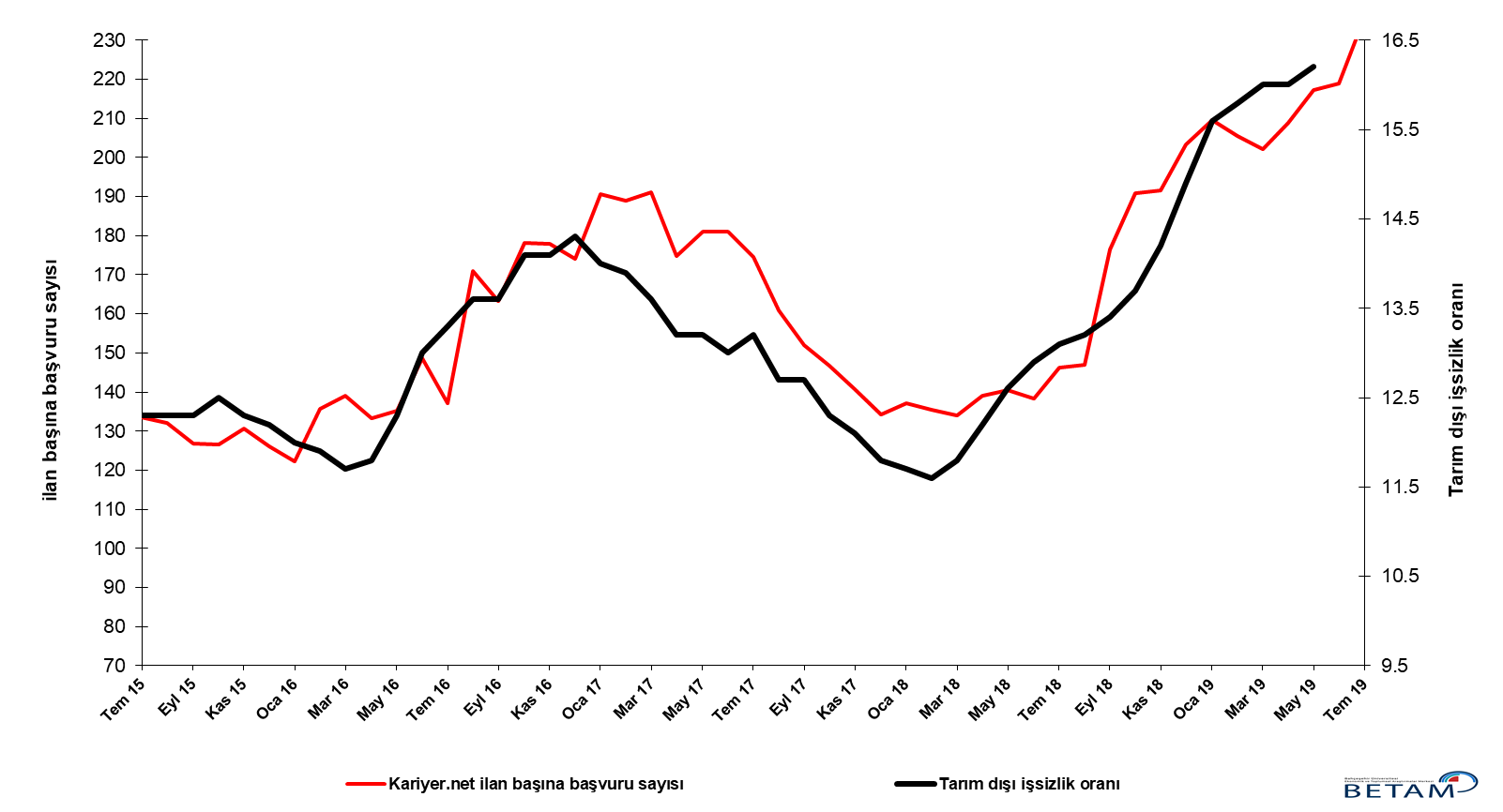 Kaynak: Kariyer.net, TÜİK, Betamİstihdamda tüm sektörlerde düşüşMevsimsellikten arındırılmış sektörel istihdam verilerine göre Mayıs 2019 döneminde Nisan 2019 dönemine kıyasla tüm sektörlerde istihdamda azalışlar kaydedilmiştir (Şekil 3, Tablo 2). Sanayi sektöründe Nisan 2019 döneminde 71 bin artış kaydedilirken, Mayıs 2019 döneminde ise 7 binlik azalış gerçekleşmiştir. Bu dönemde hizmetlerde de  62 bin kişilik  istihdam kaybı yaşanmıştır. İnşaatta ise Şubat 2018’den beri devam eden istihdam kayıpları birikimli olarak 691 bine ulaşmıştır. Ocak 2018’de 2 milyon 216 bin çalışana sahip olan bu sektör 16 ayda istihdamının yüzde 31’ini yitirmiştir.Şekil 3 Sektörlerin istihdam değişimi (bin kişi) 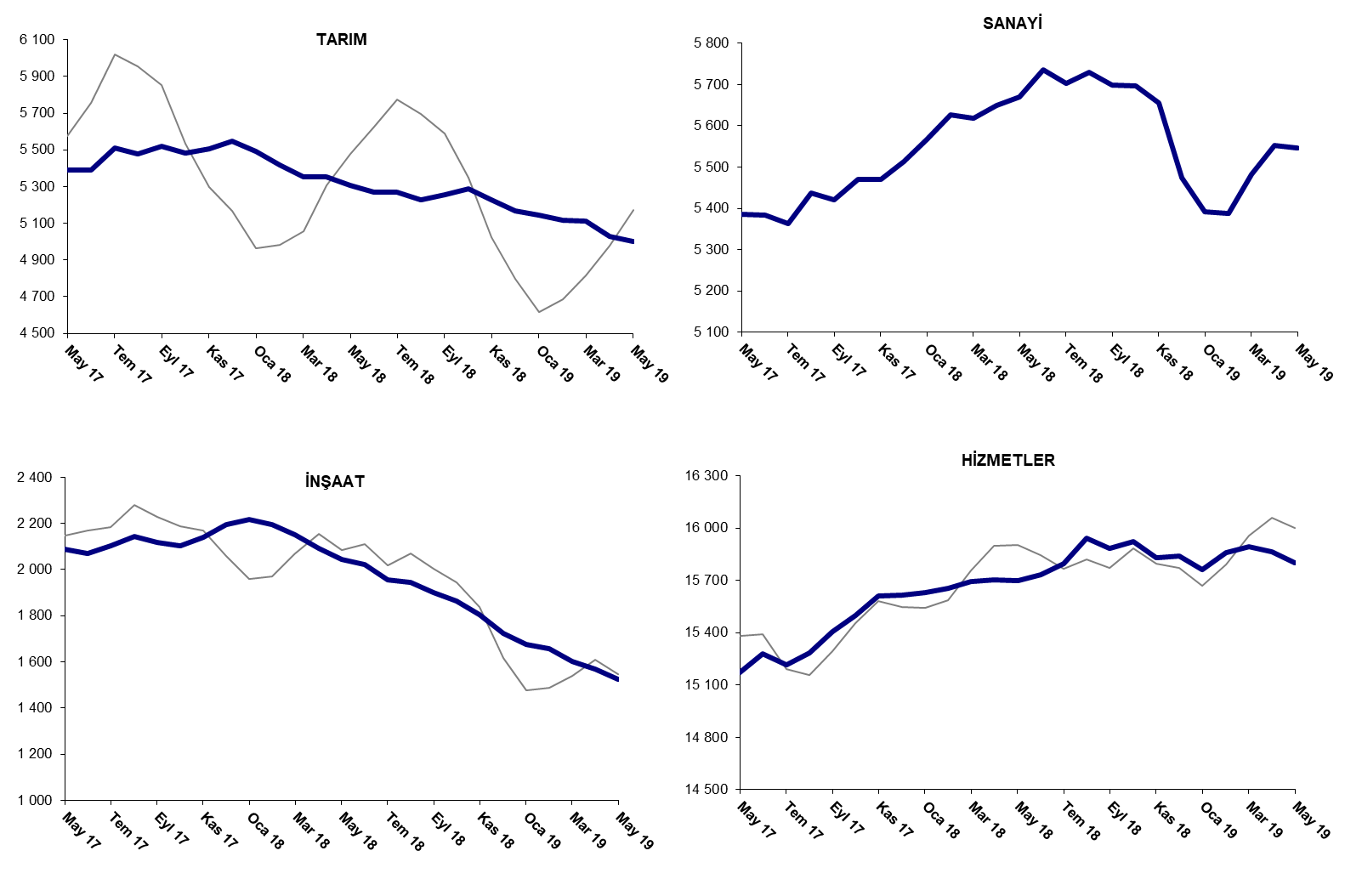           
Kaynak: TÜİK, BetamTarım dışı istihdam yıllık olarak düşmeye devam ediyorMayıs 2019 döneminde bir önceki yılın aynı dönemine kıyasla mevsim etkilerinden arındırılmamış tarım dışı işgücü 409 bin (yüzde 1,5) artmış, tarım dışı istihdam 562 bin (yüzde 2,4) azalmıştır (Şekil 4). Yıllık işgücü artışı, istihdam kayıplarıyla birlikte yavaşlamış ve normal eğiliminden sapma göstermiştir. Buna karşın tarım dışı istihdam yıllık olarak da gerilemiştir. Bu gelişmelerin sonucunda Mayıs 2019 döneminde geçen yılın aynı dönemine kıyasla tarım dışı işsiz sayısı 971 bin kişi artmıştır.Şekil 4 Tarım dışı işgücü, istihdam ve işsiz sayısında yıllık değişimler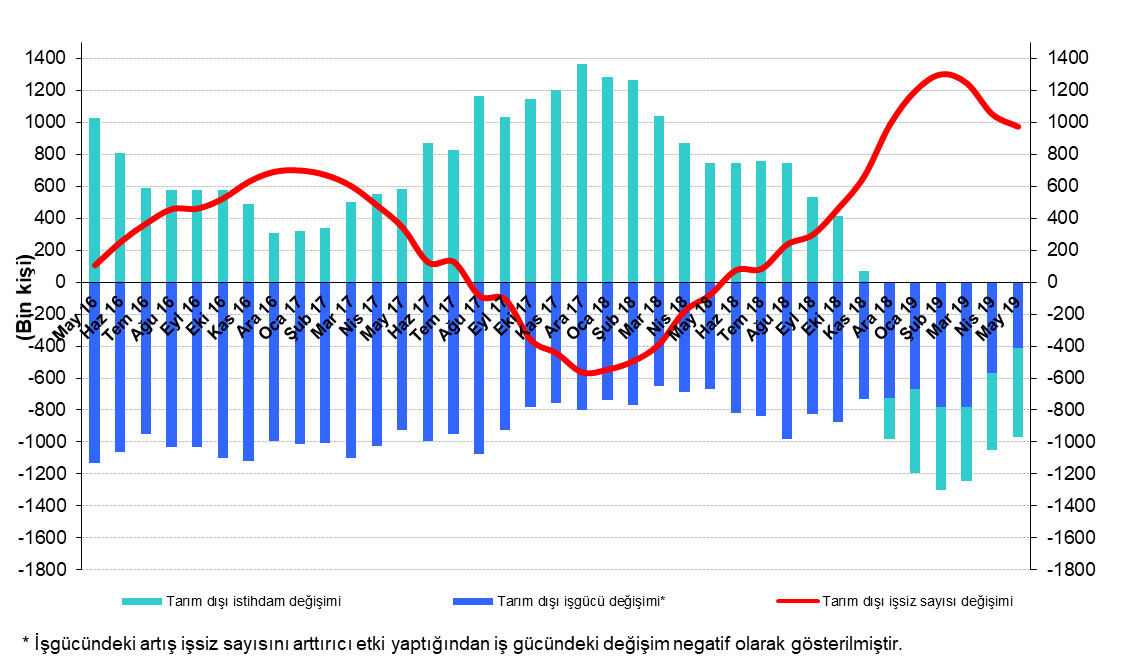 
Kaynak: TÜİK, Betamİşsizlikteki toplumsal cinsiyet farkı daraldıŞekil 5’te mevsim etkilerinden arındırılmış kadın ve erkek tarım dışı işsizlik oranları verilmektedir. Mayıs 2019 döneminde kadınların tarım dışı işsizlik oranı Nisan 2019’a kıyasla değişmeyerek yüzde 20,5 seviyesinde sabit kalmıştır. Erkeklerin işsizlik oranı ise 0,3 yüzde puan artarak 14,5’e yükselmiştir. Mayıs 2019 döneminde Nisan 2019 dönemine kıyasla kadın işgücünde 44 bin kişilik bir düşüş dikkat çekmektedir. Kadın işgücünde düşüşlerin nadir gözlemlendiğini hatırlatmak gerekir. Erkek işgücünde ise sadece 5 binlik artış görülmektedir (Tablo 3). Bu dönemde erkek istihdamında 53 bin gerileme, kadın istihdamında ise 32 binlik bir azalma görülmektedir. Tarım dışı işsizlik oranlarındaki toplumsal cinsiyet farkı 6,0 yüzde puana gerilemiştir. Şekil 5: Mevsim etkilerinden arındırılmış kadın ve erkek tarım dışı işsizlik oranları (%)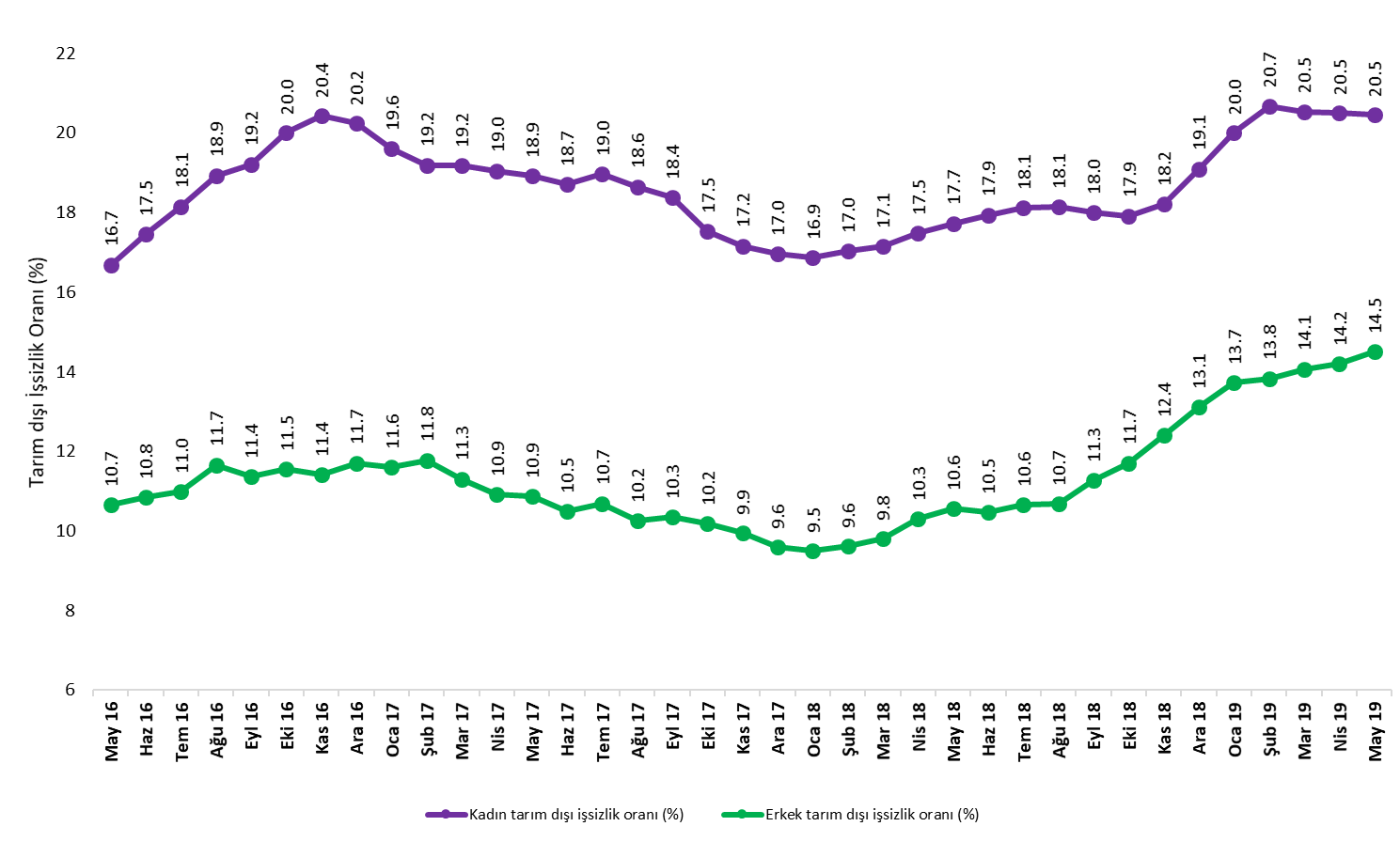 Kaynak: TÜİK, BetamTablo 1 Mevsim etkilerinden arındırılmış tarım dışı işgücü göstergeleri (bin kişi) *Kaynak: TÜİK, BetamTablo 2 Mevsim etkilerinden arındırılmış sektörel istihdam (bin kişi) *Kaynak: TÜİK, BetamTablo 3: Mevsim etkilerinden arındırılmış kadın ve erkek tarım dışı işgücü göstergeleri (bin kişi) Kaynak: TÜİK, Betamİşgücüİstihdamİşsizlikİşsizlik OranıAylık değişimlerAylık değişimlerAylık değişimlerMayıs 162514322050309312.3%İşgücüİstihdamİşsizlikHaziran 162512121855326613.0%-22-195173Temmuz 162519521844335113.3%74-1185Ağustos 162513521717341813.6%-60-12767Eylül 162536121912344913.6%22619531Ekim 162553421934360014.1%17322151Kasım 162564022025361514.1%1069115Aralık 162560921947366214.3%-31-7847Ocak 172569422097359714.0%85150-65Şubat 172579222207358513.9%98110-12Mart 172596422433353113.6%172226-54Nisan 172601722583343413.2%53150-97Mayıs 172609022646344413.2%736310Haziran 172612922732339713.0%3986-47Temmuz 172613022681344913.2%1-5152Ağustos 172618722861332612.7%57180-123Eylül 172628122943333812.7%948212Ekim 172631023074323612.3%30131-101Kasım 172641623220319612.1%106146-40Aralık 172644423324312011.8%28104-76Ocak 182651423412310211.7%7088-18Şubat 182655523475308011.6%4163-22Mart 182660123462313911.8%45-1358Nisan 182670623448325812.2%105-14119Mayıs 182678623411337512.6%80-37117Haziran 182696823489347912.9%18278104Temmuz 182699223456353613.1%24-3357Ağustos 182720623615359113.2%21415955Eylül 182711423481363313.4%-92-13442Ekim 182721123483372813.7%97295Kasım 182714623291385514.2%-65-192127Aralık 182707323039403414.9%-73-252179Ocak 192705122831422015.6%-22-208186Şubat 192720322905429815.8%1527478Mart 192735222976437616.0%1497178Nisan 192736322985437816.0%1192Mayıs 192729522873442216.2%-68-11244TarımSanayiİnşaatHizmetlerAylık değişimlerAylık değişimlerAylık değişimlerAylık değişimlerMayıs 1653345386206214602TarımSanayiİnşaatHizmetlerHaziran 1651915330195814567-143-56-104-35Temmuz 165217525419581463226-76065Ağustos 165281522419191457464-30-39-58Eylül 1653345260202714625533610851Ekim 1652665282199214660-6822-3535Kasım 16527753161991147181134-158Aralık 165308526519621472031-51-292Ocak 175434527419681485612696136Şubat 175475525120161494041-234884Mart 1753805346208914997-95957357Nisan 1753595372212215089-21263392Mayıs 17539053862088151723114-3483Haziran 17539153832071152781-3-17106Temmuz 1755125363210415215121-2033-63Ağustos 1754785437214215282-34743867Eylül 175522542121181540444-16-24122Ekim 1754835470210415500-3949-1496Kasım 175508547021381561225034112Aralık 17554955142194156174144565Ocak 1854935567221615629-56532212Şubat 1854185627219415654-7560-2225Mart 1853555618215015693-63-9-4439Nisan 1853535650209215705-232-5812Mayıs 1853055669204415698-4819-48-7Haziran 1852715737202115732-3468-2334Temmuz 1852705703195415798-1-34-6766Ağustos 1852305730194315942-4027-11144Eylül 185256569819011588226-32-42-60Ekim 185287569618631592431-2-3842Kasım 1852285656180615828-59-40-57-96Aralık 1851705474172415841-58-182-8213Ocak 1951455392167515764-25-82-49-77Şubat 1951195388165615860-26-4-1996Mart 1951125482160215892-794-5432Nisan 1950285553156915864-8471-33-28Mayıs 1950035546152515802-25-7-44-62Kadın İşgücüKadın İstihdam Kadın İşsizErkek İşgücü Erkek İstihdam Erkek İşsizNisan 1671465955119117854159951858Mayıs 1671915991120017913160051908Haziran 1672675998126817823158911932Temmuz 1672815959132117912159461966Ağustos 1673205935138517968158752094Eylül 1673855967141818035159872047Ekim 1674365949148818095160052089Kasım 1674665941152518150160802070Aralık 1674515943150818177160512127Ocak 1774465986146018246161312115Şubat 1774966058143818269161192150Mart 1775976140145718315162462069Nisan 1776046155144818355163522003Mayıs 1776696219145018384163871997Haziran 1776766240143618419164871932Temmuz 1776936235145918449164771971Ağustos 1777266285144118489165951894Eylül 1777766348142818519166031916Ekim 1777866422136418541166531888Kasım 1778356491134418576167301846Aralık 1778796543133618617168321784Ocak 1879186583133518636168651771Şubat 1879376586135118668168751793Mart 1879306570136018696168641831Nisan 1879896593139618732168041928Mayıs 1880426617142518754167741980Haziran 1880816632144918784168181966Temmuz 1881016634146718803168012002Ağustos 1882046717148718833168222011Eylül 1881776706147118846167242122Ekim 1882666785148118870166622208Kasım 1882516749150218883165432340Aralık 1883326741159118894164172477Ocak 1983596687167318904163102594Şubat 1984306687174318919163032616Mart 1984766735174018925162642661Nisan 1984206694172718924162382686Mayıs 1983766662171318929161852745